
General Assembly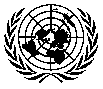 Distr. GENERAL  17 December 1991ORIGINAL:
ENGLISH                                                   A/RES/46/119                                                   75th plenary meeting                                                   17 December 1991      46/119.  The protection of persosn with mental illness and               the improvement of mental health care      The General Assembly,      Mindful of the provisions of the Universal Declaration of HumanRights, the International Covenant on Civil and Political Rights, theInternational Covenant on Economic, Social and Cultural Rights and otherrelevant instruments, such as the Declaration on the Rights of DisabledPersons and the Body of Principles for the Protection of All Persons underAny Form of Detention or Imprisonment,      Recalling its resolution 33/53 of 14 December 1978, in which itrequested the Commission on Human Rights to urge the Subcommission onPrevention of Discrimination and Protection of Minorities to undertake, as amatter of priority, a study of the question of the protection of thosedetained on the grounds of mental ill-health, with a view to formulatingguidelines,      Recalling also its resolution 45/92 of 14 December 1990, in which itwelcomed the progress made by the working group of the Commission on HumanRights in elaborating a draft body of principles for the protection of personswith mental illness and for the improvement of mental health care on the basisof a draft submitted to the Commission by the Subcommission on Prevention ofDiscrimination and Protection of Minorities,      Taking note of Commission on Human Rights resolution 1991/46 of 5 March1991, in which the Commission endorsed the draft body of principles thathad been submitted to it by the working group and decided to transmit it, aswell as the report of the working group, to the General Assembly, through theEconomic and Social Council,      Taking note also of Economic and Social Council resolution 1991/29 of 31May 1991, in which the Council decided to submit the draft body ofprinciples and the report of the working group to the General Assembly,      Taking note further of the recommendations of the Commission on HumanRights in its resolution 1991/46 and of the Economic and Social Council in itsresolution 1991/29 that, on the adoption by the General Assembly of the draftbody of principles, the full text thereof should be given the widest possibledissemination and that the introduction to the body of principles should atthe same time be published as an accompanying document for the benefit ofGovernments and the public at large,      Taking note of the note by the Secretary-General, the annex to whichcontains the draft body of principles and the introduction to the body ofprinciples,      1.    Adopts the Principles for the Protection of Persons with MentalIllness and for the Improvement of Mental Health Care, the text of which iscontained in the annex to the present resolution;      2.    Requests the Secretary-General to include the text of thePrinciples, together with the introduction, in the next edition of thepublication entitled "Human Rights: A Compilation of InternationalInstruments";      3.    Requests the Secretary-General to give the Principles the widestpossible dissemination and to ensure that the introduction is published at thesame time as an accompanying document for the benefit of Governments and thepublic at large.                                     ANNEX         Principles for the Protection of Persons with Mental Illness                 and for the Improvement of Mental Health Care                                  Application      The present Principles shall be applied without discrimination on anygrounds, such as disability, race, colour, sex, language, religion, politicalor other opinion, national, ethnic or social origin, legal or social status,age, property or birth.                                  Definitions      In the present Principles:      (a)   "Counsel" means a legal or other qualified representative;      (b)   "Independent authority" means a competent and independent      authority prescribed by domestic law;      (c)   "Mental health care" includes analysis and diagnosis of a person's      mental condition, and treatment, care and rehabilitation for a mental      illness or suspected mental illness;      (d)   "Mental health facility" means any establishment, or any unit of      an establishment, which as its primary function provides mental health      care;      (e)   "Mental health practitioner" means a medical doctor, clinical      psychologist, nurse, social worker or other appropriately trained and      qualified person with specific skills relevant to mental health care;      (f)   "Patient" means a person receiving mental health care and includes      all persons who are admitted to a mental health facility;      (g)   "Personal representative" means a person charged by law with the      duty of representing a patient's interests in any specified respect or      of exercising specified rights on the patient's behalf, and includes the      parent or legal guardian of a minor unless otherwise provided by      domestic law;      (h)   "The review body" means the body established in accordance with      principle 17 to review the involuntary admission or retention of a      patient in a mental health facility.                           General limitation clause       The exercise of the rights set forth in the present Principles may besubject only to such limitations as are prescribed by law and are necessary toprotect the health or safety of the person concerned or of others, orotherwise to protect public safety, order, health or morals or the fundamentalrights and freedoms of others.                                  Principle 1                     Fundamental freedoms and basic rights1.    All persons have the right to the best available mental health care,which shall be part of the health and social care system.2.    All persons with a mental illness, or who are being treated as suchpersons, shall be treated with humanity and respect for the inherent dignityof the human person.3.    All persons with a mental illness, or who are being treated as suchpersons, have the right to protection from economic, sexual and other forms ofexploitation, physical or other abuse and degrading treatment.4.    There shall be no discrimination on the grounds of mental illness."Discrimination" means any distinction, exclusion or preference that has theeffect of nullifying or impairing equal enjoyment of rights. Special measuressolely to protect the rights, or secure the advancement, of persons withmental illness shall not be deemed to be discriminatory. Discrimination doesnot include any distinction, exclusion or preference undertaken in accordancewith the provisions of the present Principles and necessary to protect thehuman rights of a person with a mental illness or of other individuals.5.    Every person with a mental illness shall have the right to exercise allcivil, political, economic, social and cultural rights as recognized in theUniversal Declaration of Human Rights, the International Covenant onEconomic, Social and Cultural Rights, the International Covenant on Civiland Political Rights and in other relevant instruments, such as theDeclaration on the Rights of Disabled Persons and the Body of Principlesfor the Protection of All Persons under Any Form of Detention orImprisonment.6.    Any decision that, by reason of his or her mental illness, a personlacks legal capacity, and any decision that, in consequence of suchincapacity, a personal representative shall be appointed, shall be made onlyafter a fair hearing by an independent and impartial tribunal established bydomestic law. The person whose capacity is at issue shall be entitled to berepresented by a counsel. If the person whose capacity is at issue does nothimself or herself secure such representation, it shall be made availablewithout payment by that person to the extent that he or she does not havesufficient means to pay for it. The counsel shall not in the same proceedingsrepresent a mental health facility or its personnel and shall not alsorepresent a member of the family of the person whose capacity is at issueunless the tribunal is satisfied that there is no conflict of interest.Decisions regarding capacity and the need for a personal representative shallbe reviewed at reasonable intervals prescribed by domestic law. The personwhose capacity is at issue, his or her personal representative, if any, andany other interested person shall have the right to appeal to a higher courtagainst any such decision.7.    Where a court or other competent tribunal finds that a person withmental illness is unable to manage his or her own affairs, measures shall betaken, so far as is necessary and appropriate to that person's condition, toensure the protection of his or her interests.                                  Principle 2                             Protection of minors      Special care should be given within the purposes of the Principles andwithin the context of domestic law relating to the protection of minors toprotect the rights of minors, including, if necessary, the appointment of apersonal representative other than a family member.                                  Principle 3                             Life in the community      Every person with a mental illness shall have the right to live andwork, to the extent possible, in the community.                                  Principle 4                        Determination of mental illness1.    A determination that a person has a mental illness shall be made inaccordance with internationally accepted medical standards.2.    A determination of mental illness shall never be made on the basis ofpolitical, economic or social status, or membership in a cultural, racial orreligious group, or for any other reason not directly relevant to mentalhealth status.3.    Family or professional conflict, or non-conformity with moral, social,cultural or political values or religious beliefs prevailing in a person'scommunity, shall never be a determining factor in the diagnosis of mentalillness. 4.    A background of past treatment or hospitalization as a patient shall notof itself justify any present or future determination of mental illness.5.    No person or authority shall classify a person as having, or otherwiseindicate that a person has, a mental illness except for purposes directlyrelating to mental illness or the consequences of mental illness.                                  Principle 5                              Medical examination      No person shall be compelled to undergo medical examination with a viewto determining whether or not he or she has a mental illness except inaccordance with a procedure authorized by domestic law.                                  Principle 6                                Confidentiality      The right of confidentiality of information concerning all persons towhom the present Principles apply shall be respected.                                                                          /...                                  Principle 7                         Role of community and culture1.    Every patient shall have the right to be treated and cared for, as faras possible, in the community in which he or she lives.2.    Where treatment takes place in a mental health facility, a patient shallhave the right, whenever possible, to be treated near his or her home or thehome of his or her relatives or friends and shall have the right to return tothe community as soon as possible.3.    Every patient shall have the right to treatment suited to his or hercultural background.                                  Principle 8                               Standards of care1.    Every patient shall have the right to receive such health and socialcare as is appropriate to his or her health needs, and is entitled to care andtreatment in accordance with the same standards as other ill persons.2.    Every patient shall be protected from harm, including unjustifiedmedication, abuse by other patients, staff or others or other acts causingmental distress or physical discomfort.                                  Principle 9                                   Treatment1.     Every patient shall have the right to be treated in the leastrestrictive environment and with the least restrictive or intrusive treatmentappropriate to the patient's health needs and the need to protect the physicalsafety of others.2.    The treatment and care of every patient shall be based on anindividually prescribed plan, discussed with the patient, reviewed regularly,revised as necessary and provided by qualified professional staff.3.    Mental health care shall always be provided in accordance withapplicable standards of ethics for mental health practitioners, includinginternationally accepted standards such as the Principles of Medical Ethicsrelevant to the role of health personnel, particularly physicians, in theprotection of prisoners and detainees against torture and other cruel, inhumanor degrading treatment or punishment, adopted by the United Nations GeneralAssembly.  Mental health knowledge and skills shall never be abused.4.    The treatment of every patient shall be directed towards preserving andenhancing personal autonomy.                                 Principle 10                                  Medication1.     Medication shall meet the best health needs of the patient, shall begiven to a patient only for therapeutic or diagnostic purposes and shall neverbe administered as a punishment or for the convenience of others. Subject tothe provisions of paragraph 15 of principle 11 below, mental healthpractitioners shall only administer medication of known or demonstratedefficacy.2.    All medication shall be prescribed by a mental health practitionerauthorized by law and shall be recorded in the patient's records.                                 Principle 11                             Consent to treatment1.    No treatment shall be given to a patient without his or her informedconsent, except as provided for in paragraphs 6, 7, 8, 13 and 15 of  thepresent principle.2.    Informed consent is consent obtained freely, without threats or improperinducements, after appropriate disclosure to the patient of adequate andunderstandable information in a form and language understood by the patienton:      (a)   The diagnostic assessment;      (b)   The purpose, method, likely duration and expected benefit of theproposed treatment;      (c)   Alternative modes of treatment, including those less intrusive;      (d)   Possible pain or discomfort, risks and side-effects of theproposed treatment.3.    A patient may request the presence of a person or persons of thepatient's choosing during the procedure for granting consent.4.    A patient has the right to refuse or stop treatment, except as providedfor in paragraphs 6, 7, 8, 13 and 15 of the present principle. Theconsequences of refusing or stopping treatment must be explained to thepatient. 5.    A patient shall never be invited or induced to waive the right toinformed consent. If the patient should seek to do so, it shall be explainedto the patient that the treatment cannot be given without informed consent.6.    Except as provided in paragraphs 7, 8, 12, 13, 14 and 15 of the presentprinciple, a proposed plan of treatment may be given to a patient without apatient's informed consent if the following conditions are satisfied:      (a)   The patient is, at the relevant time, held as an involuntarypatient;                                                                           /...      (b)   An independent authority, having in its possession all relevantinformation, including the information specified in paragraph 2  of thepresent principle, is satisfied that, at the relevant time, the patient lacksthe capacity to give or withhold informed consent to the proposed plan oftreatment or, if domestic legislation so provides, that, having regard to thepatient's own safety or the safety of others, the patient unreasonablywithholds such consent;      (c)   The independent authority is satisfied that the proposed plan oftreatment is in the best interest of the patient's health needs.7.    Paragraph 6 above does not apply to a patient with a personalrepresentative empowered by law to consent to treatment for the patient; but,except as provided in paragraphs 12, 13, 14 and 15 of the present principle,treatment may be given to such a patient without his or her informed consentif the personal representative, having been given the information described inparagraph 2  of the present principle, consents on the patient's behalf.8.    Except as provided in paragraphs 12, 13, 14 and 15 of the presentprinciple, treatment may also be given to any patient without the patient'sinformed consent if a qualified mental health practitioner authorized by lawdetermines that it is urgently necessary in order to prevent immediate orimminent harm to the patient or to other persons. Such treatment shall not beprolonged beyond the period that is strictly necessary for this purpose.9.    Where any treatment is authorized without the patient's informedconsent, every effort shall nevertheless be made to inform the patient aboutthe nature of the treatment and any possible alternatives and to involve thepatient as far as practicable in the development of the treatment plan.10.   All treatment shall be immediately recorded in the patient's medicalrecords, with an indication of whether involuntary or voluntary.11.   Physical restraint or involuntary seclusion of a patient shall not beemployed except in accordance with the officially approved procedures of themental health facility and only when it is the only means available to preventimmediate or imminent harm to the patient or others. It shall not be prolongedbeyond the period which is strictly necessary for this purpose. All instancesof physical restraint or involuntary seclusion, the reasons for them and theirnature and extent shall be recorded in the patient's medical record. A patientwho is restrained or secluded shall be kept under humane conditions and beunder the care and close and regular supervision of qualified members of thestaff. A personal representative, if any and if relevant, shall be givenprompt notice of any physical restraint or involuntary seclusion of thepatient. 12.   Sterilization shall never be carried out as a treatment for mentalillness. 13.   A major medical or surgical procedure may be carried out on a personwith mental illness only where it is permitted by domestic law, where it isconsidered that it would best serve the health needs of the patient and wherethe patient gives informed consent, except that, where the patient is unableto give informed consent, the procedure shall be authorized only afterindependent review.                                                                          /...14.   Psychosurgery and other intrusive and irreversible treatments for mentalillness shall never be carried out on a patient who is an involuntary patientin a mental health facility and, to the extent that domestic law permits themto be carried out, they may be carried out on any other patient only where thepatient has given informed consent and an independent external body hassatisfied itself that there is genuine informed consent and that the treatmentbest serves the health needs of the patient.15.   Clinical trials and experimental treatment shall never be carried out onany patient without informed consent, except that a patient who is unable togive informed consent may be admitted to a clinical trial or givenexperimental  treatment, but only with the approval of a competent,independent review body specifically constituted for this purpose.16.   In the cases specified in paragraphs 6, 7, 8, 13, 14 and 15 of thepresent principle, the patient or his or her personal representative, or anyinterested person, shall have the right to appeal to a judicial or otherindependent authority   concerning  any treatment given to him or her.                                 Principle 12                               Notice of rights1.    A patient in a mental health facility shall be informed as soon aspossible after admission, in a form and a language which the patientunderstands, of all his or her rights in accordance with the presentPrinciples and under domestic law, and the information shall include anexplanation of those rights and how to exercise them.2.    If and for so long as a patient is unable to understand suchinformation, the rights of the patient shall be communicated to the personalrepresentative, if any and if appropriate, and to the person or persons bestable to represent the patient's interests and willing to do so.3.    A patient who has the necessary capacity has the right to nominate aperson who should be informed on his or her behalf, as well as a person torepresent his or her interests to the authorities of the facility.                                 Principle 13               Rights and conditions in mental health facilities1.    Every patient in a mental health facility shall, in particular, have theright to full respect for his or her:      (a)   Recognition everywhere as a person before the law;      (b)   Privacy;      (c)   Freedom of communication, which includes freedom to communicatewith other persons in the facility; freedom to send and receive uncensoredprivate communications; freedom to receive, in private, visits from a counselor personal representative and, at all reasonable times, from other visitors;and freedom of access to postal and telephone services and to newspapers,radio and television;                                                                          /...      (d)   Freedom of religion or belief.2.    The environment and living conditions in mental health facilities shallbe as close as possible to those of the normal life of persons of similar ageand in particular shall include:      (a)    Facilities for recreational and leisure activities;      (b)    Facilities for education;      (c)    Facilities to purchase or receive items for daily living,recreation and communication;      (d)    Facilities, and encouragement to use such facilities, for apatient's engagement in active occupation suited to his or her social andcultural background, and for appropriate vocational rehabilitation measures topromote reintegration in the community. These measures should includevocational guidance, vocational training and placement services to enablepatients to secure or retain employment in the community.3.     In no circumstances shall a patient be subject to forced labour. Withinthe limits compatible with the needs of the patient and with the requirementsof institutional administration, a patient shall be able to choose the type ofwork he or she wishes to perform.4.     The labour of a patient in a mental health facility shall not beexploited. Every such patient shall have the right to receive the sameremuneration for any work which he or she does as would, according to domesticlaw or custom, be paid for such work to a non-patient. Every such patientshall, in any event, have the right to receive a fair share of anyremuneration which is paid to the mental health facility for his or her work.                                 Principle 14                    Resources for mental health facilities1.    A mental health facility shall have access to the same level ofresources as any other health establishment, and in particular:      (a)   Qualified medical and other appropriate professional staff insufficient numbers and with adequate space to provide each patient withprivacy and a programme of appropriate and active therapy;      (b)   Diagnostic and therapeutic equipment for the patient;      (c)   Appropriate professional care;      (d)   Adequate, regular and comprehensive treatment, including suppliesof medication.2.    Every mental health facility shall be inspected by the competentauthorities with sufficient frequency to ensure that the conditions, treatmentand care of patients comply with the present Principles.                                                                          /...                                 Principle 15                             Admission principles1.    Where a person needs treatment in a mental health facility, every effortshall be made to avoid involuntary admission.2.    Access to a mental health facility shall be administered in the same wayas access to any other facility for any other illness.3.    Every patient not admitted involuntarily shall have the right to leavethe mental health facility at any time unless the criteria for his or herretention as an involuntary patient, as set forth in principle 16 below,apply, and he or she shall be informed of that right.                                 Principle 16                             Involuntary admission1.    A person may be admitted involuntarily to a mental health facility as apatient or,) having already been admitted voluntarily as a patient, beretained as an involuntary patient in the mental health facility if, and onlyif, a qualified mental health practitioner authorized by law for that purposedetermines, in accordance with principle 4 above, that that person has amental illness and considers:      (a)   That, because of that mental illness, there is a seriouslikelihood of immediate or imminent harm to that person or to otherpersons; or      (b)   That, in the case of a person whose mental illness is severe andwhose judgement is impaired, failure to admit or retain that person is likelyto lead to a serious deterioration in his or her condition or will prevent thegiving of appropriate treatment that can only be given by admission to amental health facility in accordance with the principle of the leastrestrictive alternative.In the case referred to in subparagraph (b), a second such mental healthpractitioner, independent of the first, should be consulted where possible. Ifsuch consultation takes place, the involuntary admission or retention may nottake place unless the second mental health practitioner concurs.2.    Involuntary admission or retention shall initially be for a short periodas specified by domestic law for observation and preliminary treatment pendingreview of the admission or retention by the review body. The grounds of theadmission shall be communicated to the patient without delay and the fact ofthe admission and the grounds for it shall also be communicated promptly andin detail to the review body, to the patient's personal representative, ifany, and, unless the patient objects, to the patient's family.3.    A mental health facility may receive involuntarily admitted patientsonly if the facility has been designated to do so by a competent authorityprescribed  by domestic law.                                 Principle 17                                  Review body1.    The review body shall be a judicial or other independent and impartialbody established by domestic law and functioning in accordance with procedureslaid down by domestic law. It shall, in formulating its decisions, have theassistance of one or more qualified and independent mental healthpractitioners and take their advice into account.2.    The initial review of the review body, as required by paragraph 2 ofprinciple 16 above, of a decision to admit or retain a person as aninvoluntary patient shall take place as soon as possible after that decisionand shall be conducted in accordance with simple and expeditious procedures asspecified by domestic law.3.    The review body shall periodically review the cases of involuntarypatients at reasonable intervals as specified by domestic law.4.    An involuntary patient may apply to the review body for release orvoluntary status, at reasonable intervals as specified by domestic law.5.    At each review, the review body shall consider whether the criteria forinvoluntary admission set out in paragraph 1 of principle 16 above are stillsatisfied, and, if not, the patient shall be discharged as an involuntarypatient. 6.    If at any time the mental health practitioner responsible for the caseis satisfied that the conditions for the retention of a person as aninvoluntary patient are no longer satisfied, he or she shall order thedischarge of that person as such a patient.7.    A patient or his personal representative or any interested person shallhave the right to appeal to a higher court against a decision that the patientbe admitted to, or be retained in, a mental health facility.                                 Principle 18                             Procedural safeguards1.    The patient shall be entitled to choose and appoint a counsel torepresent   the patient as such, including representation in any complaintprocedure or appeal. If the patient does not secure such services, a counselshall be made available without payment by the patient to the extent that thepatient lacks sufficient means to pay.2.    The patient shall also be entitled to the assistance, if necessary, ofthe services of an interpreter. Where such services are necessary and thepatient does not secure them, they shall be made available without payment bythe patient to the extent that the patient lacks sufficient means to pay.3.    The patient and the patient's counsel may request and produce at anyhearing an independent mental health report and any other reports and oral,written and other evidence that are relevant and admissible.                                                                          /...4.    Copies of the patient's records and any reports and documents to besubmitted shall be given to the patient and to the patient's counsel, exceptin special cases where it is determined that a specific disclosure to thepatient would cause serious harm to the patient's health or put at risk thesafety of others. As domestic law may provide, any document not given to thepatient should, when this can be done in confidence, be given to the patient'spersonal representative and counsel. When any part of a document is withheldfrom a patient, the patient or the patient's counsel, if any, shall receivenotice of the withholding and the reasons for it and it shall be subject tojudicial review.5.    The patient and the patient's personal representative and counsel shallbe entitled to attend, participate and be heard personally in any hearing.6.    If the patient or the patient's personal representative or counselrequests that a particular person be present at a hearing, that person shallbe admitted unless it is determined that the person's presence could causeserious harm to the patient's health or put at risk the safety of others.7.    Any decision on whether the hearing or any part of it shall be in publicor in private and may be publicly reported shall give full consideration tothe patient's own wishes, to the need to respect the privacy of the patientand of other persons and to the need to prevent serious harm to the patient'shealth or to avoid putting at risk the safety of others.8.    The decision arising out of the hearing and the reasons for it shall beexpressed in writing. Copies shall be given to the patient and his or herpersonal representative and counsel. In deciding whether the decision shall bepublished in whole or in part, full consideration shall be given to thepatient's own wishes, to the need to respect his or her privacy and that ofother persons, to the public interest in the open administration of justiceand to the need to prevent serious harm to the patient's health or to avoidputting at risk the safety of others.                                 Principle 19                             Access to information1.    A patient (which term in the present Principle includes a formerpatient) shall be entitled to have access to the information concerning thepatient in his or her health and personal records maintained by a mentalhealth facility. This right may be subject to restrictions in order to preventserious harm to the patient's health and avoid putting at risk the safety ofothers. As domestic law may provide, any such information not given to thepatient should, when this can be done in confidence, be given to the patient'spersonal representative and counsel. When any of the information is withheldfrom a patient, the patient or the patient's counsel, if any, shall receivenotice of the withholding and the reasons for it and it shall be subject tojudicial review.2.    Any written comments by the patient or the patient's personalrepresentative or counsel shall, on request, be inserted in the patient'sfile.                                 Principle 20                              Criminal offenders1.    The present Principle applies to persons serving sentences ofimprisonment for criminal offences, or who are otherwise detained in thecourse of criminal proceedings or investigations against them, and who aredetermined to have a mental illness or who it is believed may have such anillness. 2.    All such persons should receive the best available mental health care asprovided in principle 1 above.  The present Principles shall apply to them tothe fullest   extent possible, with only such limited modifications andexceptions as are necessary in the circumstances. No such modifications andexceptions shall prejudice the persons' rights under the instruments noted inparagraph 5 of principle 1 above.3.    Domestic law may authorize a court or other competent authority, actingon the basis of competent and independent medical advice, to order that suchpersons be admitted to a mental health facility.4.    Treatment of persons determined to have a mental illness shall in allcircumstances be consistent with principle 11 above.                                 Principle 21                                  Complaints      Every patient and former patient shall have the right to make acomplaint through procedures as specified by domestic law.                                 Principle 22                            Monitoring and remedies      States shall ensure that appropriate mechanisms are in force to promotecompliance with the present Principles, for the inspection of mental healthfacilities, for the submission, investigation and resolution of complaints andfor the institution of appropriate disciplinary or judicial proceedings forprofessional misconduct or violation of the rights of a patient.                                 Principle 23                                Implementation1.    States should implement the present Principles through appropriatelegislative, judicial, administrative, educational and other measures, whichthey shall review periodically.2.    States shall make the present Principles widely known by appropriate andactive means.                                 Principle 24           Scope of principles relating to mental health facilities      The present Principles apply to all persons who are admitted to a mentalhealth facility.                                 Principle 25                           Saving of existing rights      There shall be no restriction upon or derogation from any existingrights of patients, including rights recognized in applicable international ordomestic law, on the pretext that the present Principles do not recognize suchrights or that they recognize them to a lesser extent.                                                                             A     